DOSSIER DE CANDIDATURE 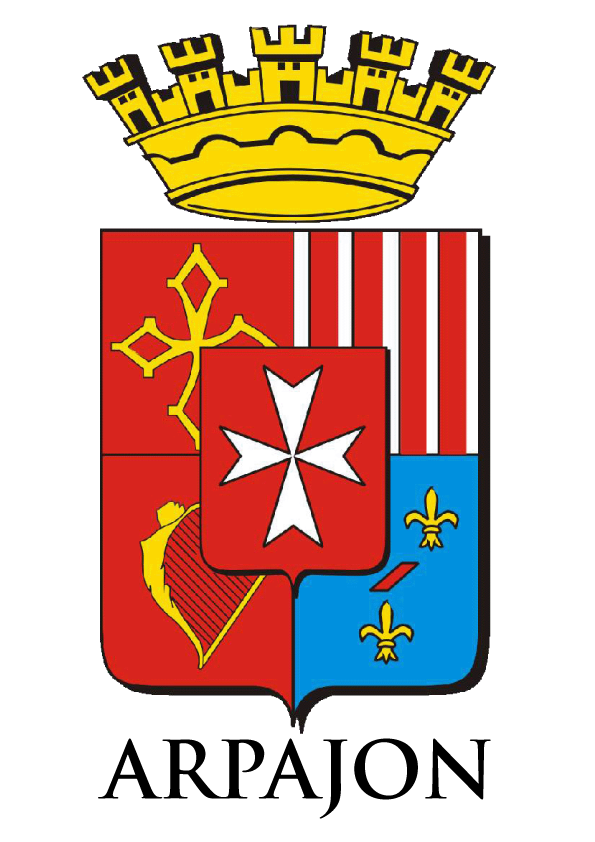 APPEL À PROJET 2023FORMULAIRE ASSOCIATIONSNom de l’Association 	Adresse 	Téléphone 	Adresse e-mail	Objet et activités de l’association 	Président ou Responsable 	Tél. portable 	Adresse e-mail 	Nom du projet 	Public ciblé 	Durée du projet 	Dates des actions 	Lieux des actions 	Ce projet a-t-il reçu des aides :Nationales ou Régionales 	Départementales 	Communales 	Autre 	Joindre le descriptif du projet à l’appui de votre candidatureet le bilan du projet à l’issue de sa réalisation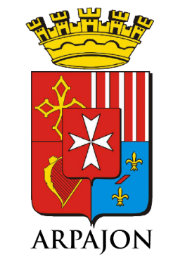 Nom du projet 	Dates de réalisation prévue 	Descriptif du projet (objectifs, actions prévues, lieux, place des jeunes, moyens humains, matériels et financiers, partenaires…)(à transmettre OBLIGATOIREMENT à l’issue de la réalisation du projet)Nom du projet 	Dates de réalisation des actions	Bilan du projet (évaluation qualitative et quantitative des actions menées, points positifs et négatifs, perspectives envisagées…)